КАБИНЕТ СТОЛЯРНОГО ДЕЛА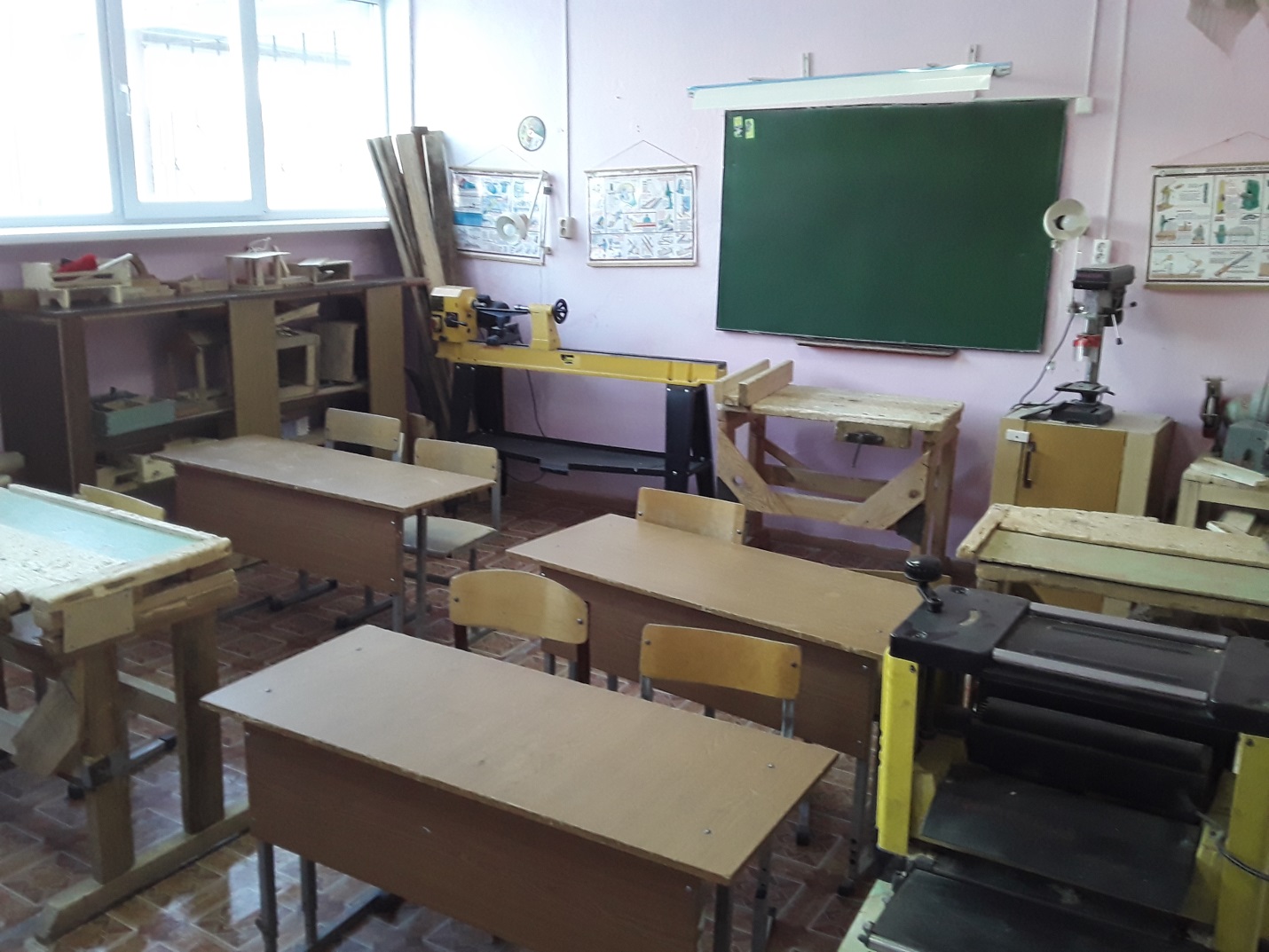 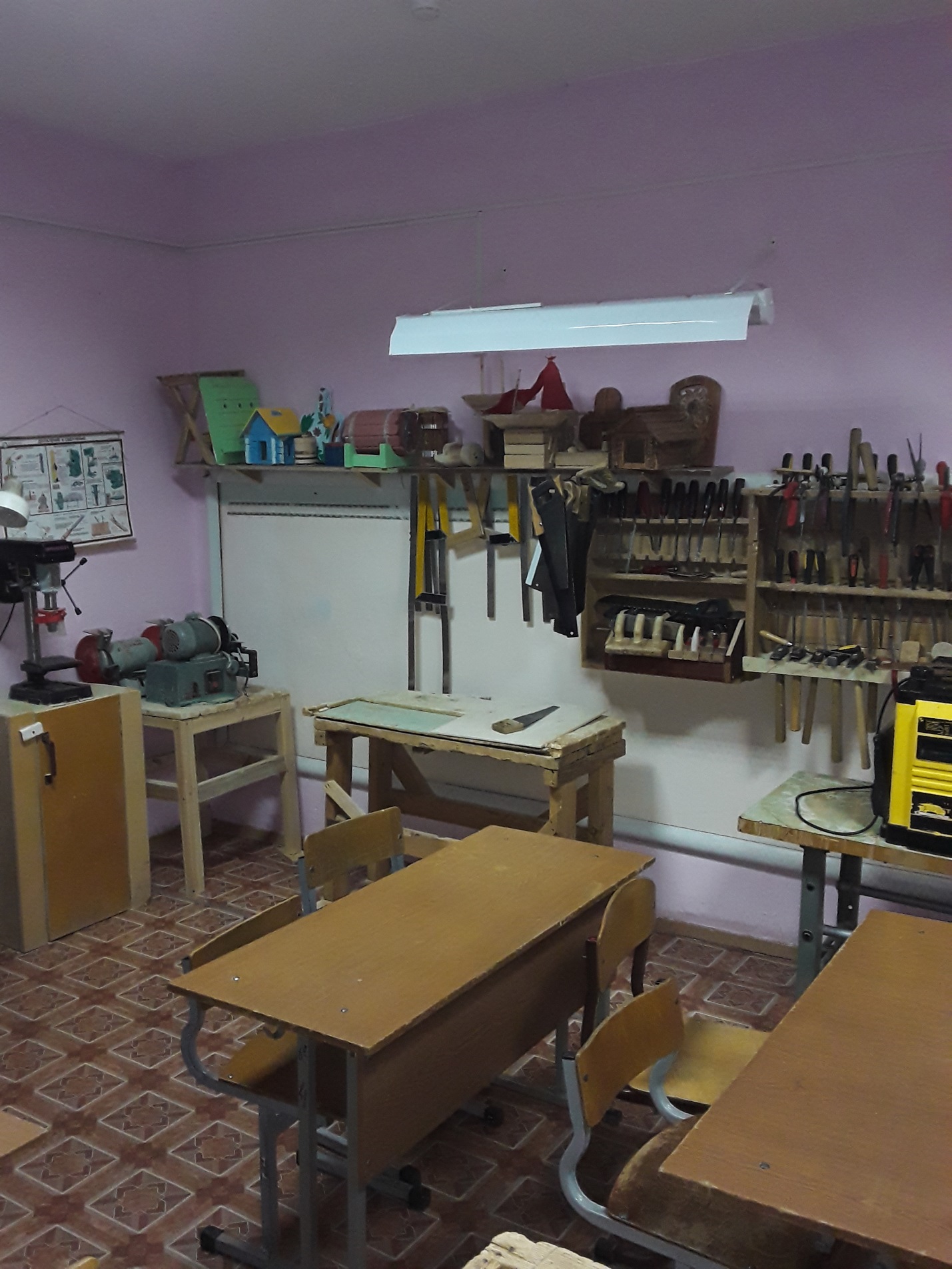 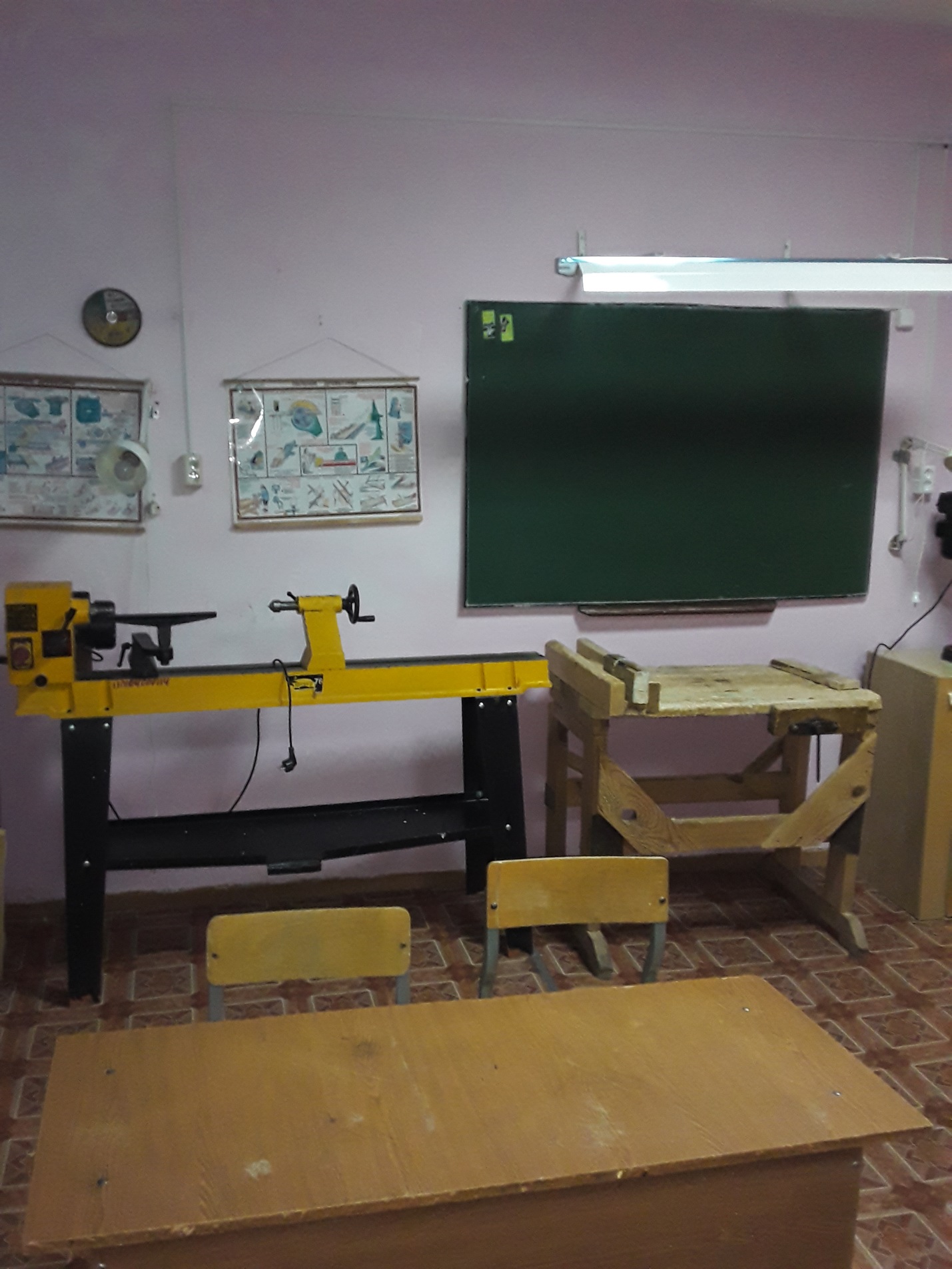 № п/пНаименованиеОбеспеченностьСпециализированная мебель и системы хранения и безопасности1.Доска классная+2.Светильник для освещения школьной доски+3.Стол 2-тумбовый для учителя+4.Стул для учителя+5.Стенд для таблиц и плакатов+6.Парта 2-х местная+7.Стул ученический+8.Верстак столярный ученический+9.Шкаф для одежды+10.Облучатель бактерицидный  открытого типа одноламповый+11.Огнетушитель  ОП-4+12.Подставка под огнетушитель+13.Аптечка+Лабораторно-технологическое оборудование, инструменты и средства безопасности14.Комплект деревянных инструментов+15.Комплекты таблиц по столярному делу+16.Лобзик учебный+17.Машина заточная+18.Набор пил для лобзиков+19.Набор рашпилей+20.Набор напильников+21.Набор резцов по дереву+22.Набор молотков слесарных+23.Набор металлических линеек+24.Набор сверл по дереву+25.Набор сверл по металлу+26.Ножовка по дереву+27.Ножницы по металлу+28.Очки защитные+29.Прибор для выжигания по дереву+30.Рубанок+31.Рулетка+32.Стамеска+33.Станок точильный +34.Станок сверлильный+35.Станок рейсмусовый с подставкой «Корвет-21»+36.Станок токарный по дереву с подставкой «Корвет-76»+37.Угольник столярный+38.Штангенциркуль+39.Электропаяльник+